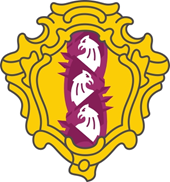 МУНИЦИПАЛЬНЫЙ СОВЕТВНУТРИГОРОДСКОГО МУНИЦИПАЛЬНОГО ОБРАЗОВАНИЯ       САНКТ-ПЕТЕРБУРГАМУНИЦИПАЛЬНЫЙ ОКРУГ ДВОРЦОВЫЙ ОКРУГшестой созывПРОЕКТ                                                          РЕШЕНИЕ				          № ____«О передаче  имущества Избирательной комиссии внутригородского муниципального образования Санкт-Петербурга муниципальный округ Дворцовый округ»Руководствуясь Федеральным законом от 06.10.2003 года № 131-ФЗ «Об общих принципах организации местного самоуправления в Российской Федерации» в соответствии со статьи 23 Устава внутригородского муниципального образования Санкт-Петербурга муниципальный округ Дворцовый округ, Положением о порядке управления и распоряжения имуществом, находящимся в муниципальной собственности муниципального образования муниципальный округ Дворцовый округ, утвержденным Решением совета депутатов муниципального образования муниципальный округ Дворцовый округ № 58 от 18 марта 2015 года,  муниципальный совет муниципального образования муниципальный округ Дворцовый округ (протокол от  18 марта 2015год. № 10):Р Е Ш И Л: В связи с ликвидацией, на основании Решения № 124 от 30.05.2022года «О прекращении полномочий избирательной комиссии муниципального образования муниципальный округ Дворцовый округ» предоставить избирательной комиссии внутригородского муниципального образования Санкт-Петербурга муниципальный округ  Дворцовый округ право передачи в муниципальный совет муниципального образования муниципальный округ Дворцовый округ следующего имущества:-Ноутбук  HP 17-by0048ur17/3``(1920x1080)4GB, цвет черный, балансовая стоимость 50 832 руб.00 коп, амортизация 50 832 руб. 00 коп, остаточная стоимость 0, 00 руб.Контроль за исполнением настоящего решения возложить на  председателя ликвидационной комиссии  Власову О.Ю.Настоящее решение вступает в силу со дня его официального опубликования.Глава муниципального образования,исполняющий полномочия председателямуниципального Совета                                                                                    М.В. Бисерова